 عنوان البحث 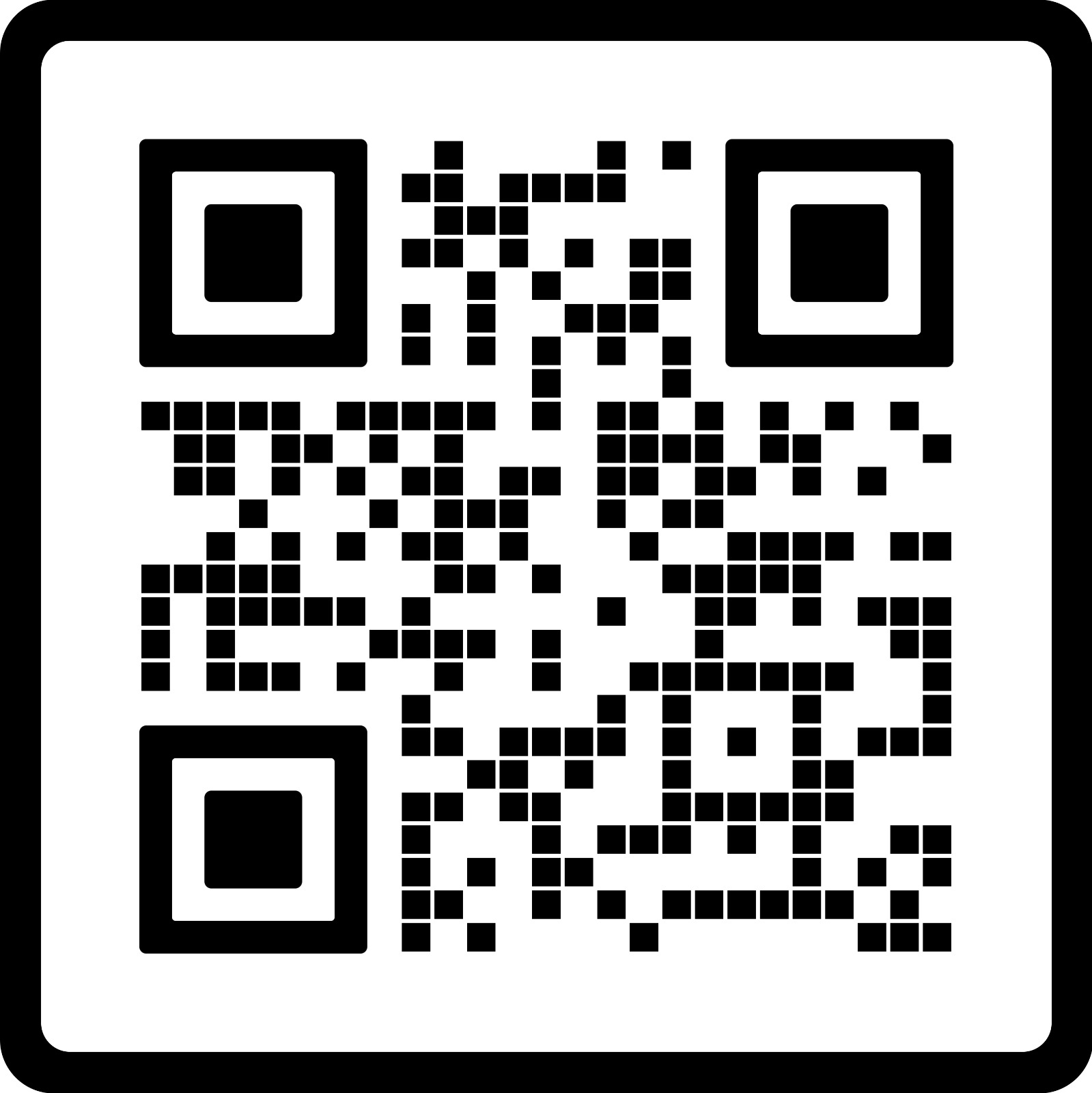 اسم الباحث 1    اسم الباحث 2  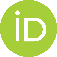 1 القسم، الكلية، الجامعة، المدينة، الدولة2 القسم، الكلية، الجامعة، المدينة، الدولة 1. المقدمة (16 غامق)المقدمة هي العنوان الرئيسي رقم 1 (ولا تتفرع إلى عناوين فرعية) ثم تأخذ العناوين الرئيسية الأخرى أرقامًا مستقلة بهذا الشكل (2. ، 3. ، 4.،... إلخ) والعناوين الفرعية بهذا الشكل (2.2،1.2، 1.2.2، 2.2.2،... إلخ). ويظهر كل عنوان في سطر منفصل خاص به (من غير وضع نقطتين مترادفتين بعده)، هكذا: 2.عنوان رئيسي آخر1. عنوان فرعي (14 غامق)إذا احتوى البحث على جداول أو أشكال، تثبت هكذا مرقمة بشكل تسلسلي: (14  عادي)جدول 1عنوان الجدولتكتب الملاحظات (إن وجدت) أسفل الجدول، مسبوقة بكلمة ملحوظة (ممالة ومغمقة= حجم الخط 14)شكل 1عنوان الشكلتكتب الملاحظات (إن وجدت) أسفل الشكل، مسبوقة بكلمة ملحوظة (ممالة ومغمقة= حجم الخط 14)تنبيه: الأشكال تشمل الخرائط، والصور، والرسوم البيانية والمخططات-كذلك، ترقم الأمثلة والشواهد الشعرية إذا كثرت في البحث، ويوضع الرقم بعده نقطة ثم المثال مباشرة أو بيت الشعر(ينظر طريقة توثيق الشواهد الشعرية في قواعد وتعليمات النشر).الخاتمةتكون الخاتمة آخر مباحث البحث الرئيسة وتأخذ رقمًا مستقلًا لا يتفرع (ويفضل أن تبنى من فقرات على شكل نقاش وليست مجرد تعداد  لأبرز النتائج). الخاتمة الجيدة هي التي تمهد لنتائجها بأهم أهداف البحث ثم تنفذ من ذلك إلى بيان تحقيقها عبر نتائجه ثم تختم بفتح آفاق جديدة لبحوث مستقبلية. الهوامش (حجم الخط 13 عادي، التباعد بين الأسطر مفرد)تكون التعليقات على متن البحث-إن وجدت- بعد الخاتمة تحت عنوان الهوامش، وترتّب وفق تسلسل ورودها في البحث على شكل هوامش سفلية في نهاية البحث "تسمى في برنامج الوورد حواشي سفلية نهاية المستند".وهنا يفضل، من ناحية فنية، ألا تلصق المراجع في القالب إلا بعد نقل البحث إليه مع هوامشه.المراجع العربية (حجم الخط 16 عادي)  المراجع الأجنبية (حجم الخط 12 عادي مفرد، نوعه Times New Roman) ومعها تدمج المراجع العربية بعد رومنتها كما نصت على ذلك قواعد النشر، وتذكر أن المراجع لا ترقم. نبذة تعريفية عن الباحث أو الباحثينيلتزم الباحث /الباحثون بكتابة تعريف مختصر مباشرة بعد نهاية قائمة المراجع، باللغة العربية والإنجليزية متضمنًا البريد الإلكتروني كما في النموذج الآتي (حجم الخط 14 باللغة العربية، و 12 للإنجليزية، والتباعد بين الأسطر مفرد):Email:????????????@?????????????الملاحق (في صفحة مستقلة) (14 عادي)ملاحق البحث، إن وجدت، فيجب تحديدها بهذا الشكل: ملحق (أ)، ملحق (ب)، ملحق (ج)... إلخ.وتوضع في آخر البحث في بداية صفحة جديدة ولا توضع في نفس صفحة بيانات الباحث/الباحثين.  إرشادات في استخدام القالب (تحذف من القالب قبل إرسال البحث للمجلة)لا ينقل البحث على القالب دفعة واحدة وإنما ينقل مبحثًا مبحثًا، ولا بد من التأكد من التنسيق والتنظيم بعد ذلك. توثق الإحالات داخل متن البحث وفي مراجعه وفق التوثيق المعتمد من المجلة (وهو أسلوب APA الإصدار 7 كما هو موضح على موقع المجلة). ولا يعني ذلك الاستغناء عن استغلال الهامش في الأمور العلمية الأخرى كالشرح والتعليق والتنبيه والتوسع في المعلومة وترجمة الأعلام...إلخ، وعلى الباحث حينئذٍ توثيق ما في الهامش من معلومات وأفكار في الهامش نفسه ملتزمًا بأسلوب APA الإصدار 7 كما فعل بالضبط في متن البحث. بل للباحث أن يستغل الهامش حتى في التوثيق الإضافي إذا كانت كثرة التوثيقات ستربك المتن، أو يستغله في مزيد تخريج للشواهد الشعرية وتوثيق الوثائق والمخطوطات على نحو ما شرح في قواعد وتعليمات النشر على موقع المجلة.  لا يكتب رقم أوركيد في الصفحة الأولى وإنما يربط برابط تشعبي وفق حساب الباحث في موقع أوركيد، ويكون الربط على الأيقونة هكذا  وبمجرد بوضع المؤشر على الأيقونة يظهر لك الرابط الذي ينقلك لصفحة الباحث مباشرة.يبدأ الملخص الإنجليزي، للأبحاث باللغة العربية، بترجمة عنوان البحث كما نص على ذلك في القالب. تستخدم الأرقام العربية (0123456789) وتكون فقط لعناوين المباحث وما تفرع منها وللجداول والأشكال والأمثلة والشواهد الشعرية، وأي تقسيمات داخل مباحث البحث تقسم وفق حروف (أبجد هوز) حتى لا يكون لدينا تداخل في الأرقام.الفقرة الأولى، في المبحث وما يتفرع منه، لا يأخذ سطرها الأول مسافة بادئة، بينما يأخذ السطر الأول مسافة بادئة في الفقرات الأخرى للمبحث.الخط العربي المعتمد هو خط العربية التقليدية Traditional Arabic، والتباعد بين الأسطر في جميع البحث مفرد.وكما روعي في القالب:عنوان البحث= 18 غامق/ والمباحث الرئيسية والفرعية= 16 غامق/ واسم الباحث/الباحثين 16=عادي، والانتماء المؤسسي(14) عادي، وتوثيق البحث وفق APA، والملخص باللغة العربية=12 عادي.   الملخص الإنجليزي 11 عادي  Times New Romanبيانات الباحثين: النص العربي حجم 14 عادي، والإنجليزي 12 عادي.لا حاجة لتعيين الباحث المراسل في هامش الصفحة الأولى من البحث في حال عدم تعدد الباحثين، وعليه يحذف هامش* في الصفحة الأولى. قبل وضع الملخص على القالب في المكان المخصص، تأكد من تغيير حجم الخط ونوعه وفق ما ذكر أعلاه؛ حتى يتم التنسيق بشكل جيد.المؤلف/الباحث المراسل هو من راسل المجلة والتزم معها بعمل متطلبات النشر طيلة مرحلة ما قبل النشر، وليس شرطًا أن يكون الباحث الرئيس.معلومات عن الباحث  اسم الباحث، أستاذ/مشارك/مساعد/محاضر في (التخصص الدقيق) في (قسم.....) (بكلية ....) في جامعة ....... (اسم الدولة). حاصل على درجة الدكتوراه في .......... من جامعة ....... عام.......... تدور اهتماماته البحثية حول.................   Biographical StatementAuthor’s name is a/an Full/Associate/ Assistant/Professor of ………….in the Department of …………, College of ………….., ………. University. Prof/Dr. ……… received his PhD degree in .......... )YEAR) from ……… University. His\Her research interests include…………………………………….. 